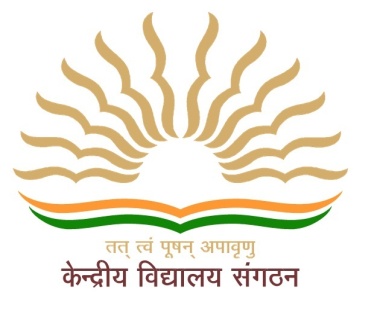 संदर्भ सं0-F.40049/केविग/2021-22/Contractual Tr. /                    दिनांक:- 17-02-2022    Walk-in-interview Noticeकेन्द्रीय fo|ky; गढ़वा esa iw.kZr% va'kdkfyd vuqca/k ds vk/kkj ij l= 2022&23 ds fy, izf'kf{kr Lukrd f'k{kd ¼vaxzsth½] ¼laaLd`r½] ¼xf.kr½] izkFkfed f'k{kd, dEI;wVj izf'k{kd iSuy rS;kj fd;k tkuk gS | bPNqd vH;FkhZ fu/kkZfjr frfFk dks lk{kkRdkj gsrq lHkh lacf/kr ewy izek.k i= ,oa izek.k i=ksa dh Nk;k izfr ,oa ck;ksMkVk ds lkFk निर्धारित समय सारणी के अनुसार dsUnzh; fo|ky;] x<+ok esa mifLFkr gksaAकेन्द्रीय विद्यालय संगठन के अनुसार इच्छुक व योग अभ्यर्थी विज्ञापन में दिए गये लिंक  https://forms.gle/NhPY4vq9SpEPbRZ88 अथवा विद्यालय वेबसाइट https://garhwa.kvs.ac.in पर दिए गये लिंक के माध्यम से अपना विवरण (Bio-data) दिनांक 23.02.2022 रात्रि 12:00 बजे तक आवश्यक रूप से भरें (नोट: अभ्यर्थी गूगल फॉर्म भरते समय Submission ID में 00 डालें) तथा पूर्ण रूप से भरा हुआ बायो-डाटा प्रोफोर्मा (Page 04 & 05) को अपने साथ लेकर आयें lपद संबंधी योग्यता व अन्य विवरण विद्यालय वेबसाइट पर देखें l साक्षात्कार हेतु कोई TA/DA नहीं दिया जाएगा |                	   प्राचार्य  	       dsUnzh; fo|ky;] x<+okPage: 01संदर्भ सं0-F.40049/केविग(2071)/2022-23/Contractual Tr. /             दिनांक:- 17.02.2022    Walk-in-interviewbl fo|ky; esa iw.kZr% va’kdkfyd vuqca/k ds vk/kkj ij l= 2022&23 ds fy, iSuy rS;kj fd;k tkuk gS bl gsrq bPNqd vH;FkhZ Lo;a ds O;; ij fu/kkZfjr frfFk dks lh/ks lk{kkRdkj gsrq lHkh lacf/kr ewy izek.k i= ,oa izek.k i=ksa dh Nk;k izfr ,oa ck;ksMkVk ds lkFk fnukad 25.02.2022 व 26.02.2022  dks प्रात: 10:00  बजे से dsUnzh; fo|ky;] x<+ok esa mifLFkr gksaA                अशोक कुमार वर्मा                	   प्राचार्य  	       dsUnzh; fo|ky;] x<+okPage: 02Kendriya Vidyalaya GarhwaEssential Qualification for the post of TGTsEducational & other qualifications required for direct recruits Essential: Four years’ Integrated degree course of Regional College of Education of NCERT in the concerned subject with at least 50% marks in aggregate ;                          OR Bachelor’s Degree with at least 50% marks in the concerned subjects/ combination of subjects and in aggregate. 2. The electives subjects and Languages in the combination of subjects as under : a) For TGT (‘Sanskrit): Sanskrit as a subject in all the three years.b). For TGT (Hindi): Hindi as a subject in all the three years. c) For TGT (English) : English as a subject in all the three years. d) For TGT (S.St) Any two of the following: History, Geography, Economics and Pol. Science of which one must be either History or Geography. e) For TGT (Maths) – Bachelor Degree in Maths with any two of the following subjects: Physics, Chemistry, Electronics, Computer Science, Statistics. f) For TGT (Science)- Botany, Zoology and Chemistry. 3) Pass in the Central Teacher Eligibility Test            (CTET), conducted by CBSE in accordance with the Guidelines framed by the NCTE for the purpose. 4) Proficiency in teaching Hindi and English medium        Desirable : Knowledge of Computer ApplicationsPage: 03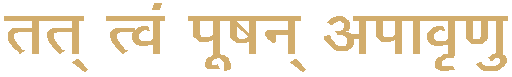 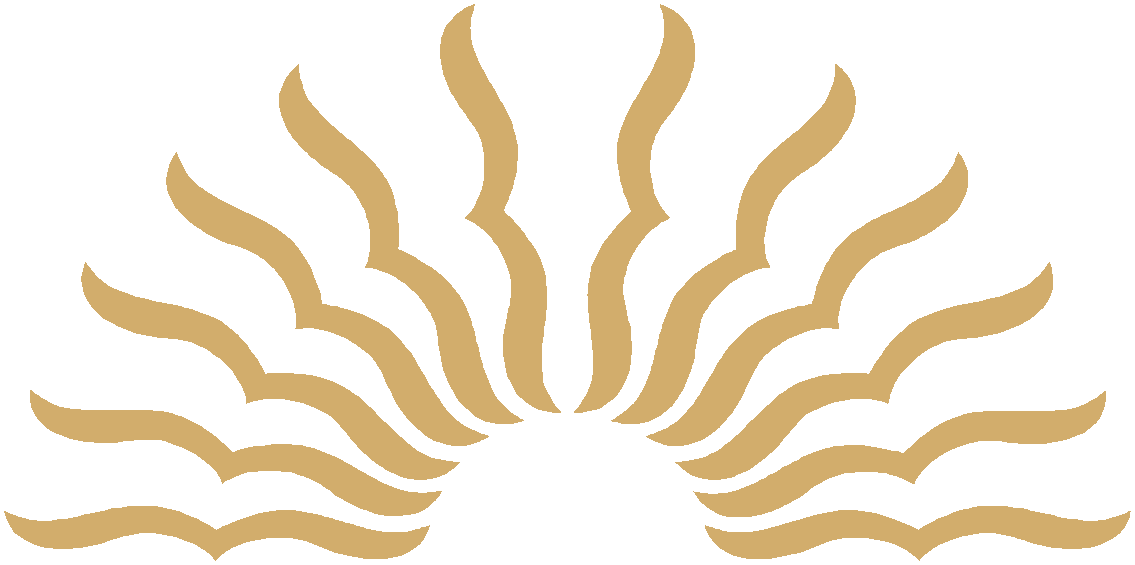                 KENDRIYA VIDYALAYA GARHWA 			                APPLICATION FORM FOR PART TIME/                                         CONTRACTUAL TEACHERS/INSTRUCTORS/COACHESImportant notes: 	1. All entries should be made in Capital letter.2. One form should be used for one post.3. Enclose attested copies of testimonials with each form. (If applied for more than one post)Candidate’s Name (In Capital Letters) (Please keep one box blank between First name, Middle name & Last name)3. Father’s /Husband’s Name (in capital letters) 		             Father 			Husband    (Please keep one box blank between First name, middle name, Last name)4. Date of Birth: 							5. Gender :      M                     FCandidate Address (in capitals letters)Name : 				______________________________________________Father/Husband’s Name: 	______________________________________________        Please paste one Address : 			______________________________________________        recent photograph 				______________________________________________        				______________________________________________        Mobile No. :			_____________________________________________          e-mail ID : 			______________________________________________           Signature of CandidateAcademic Qualification (Starting from High School level)				    (Please give information as applicable. (Attach attested copies of Mark sheets  and Certificates)-1-Page: 04 8. Professional Qualification (Attach attested copies of mark sheets &amp; certificates)9. Experience (Attach separate sheet, if columns are insufficient)10. Are you able to teach through English and Hindi, both?               YES                         NO(Please mark () tick in the appropriate box) For teaching posts11. Do you have knowledge of computer application?                       YES                         NO(Please mark () tick in the appropriate box) For teaching postsUNDERTAKINGI hereby certify that all the information given above is true and correct to the best of my knowledge. I have attached self attested copies of my testimonials in support of the entries made above. I also agree that eligibility does not confer right to be called for interview/selection. My candidature may be cancelled in case any information is found to be incorrect on verification.Place______________Date_______________  						Signature_______________________Contact No. _______________						Name__________________________FOR OFFICE USE FORM NO.______ELIGIBLE                                                         OR NOT ELIGIBLE (Please mark () tick in the appropriate box)VERIFIED BY : SIGN :______________________________________NAME WITH DESIGNATION ________________________________Page: 05S.No.PostQualificationDate & Day of Interview1Computer InstructorBE, B.Tech. (Comp.Sc./ IT)/ B.C.A/ M.C.A/ or Equivalent from a recognized university.25.02.2022 (Friday)2TGTसंबंधित विषय में U;wure 50% अंकों के साथ स्नातक की उपाधिसंबंधित विषय में बी.एड. की उपाधि या किसी मान्यता प्राप्त विश्वविद्यालय से इसके समकक्ष।CTET पास (CTET पास अभ्यर्थी को प्राथमिकता दी जायेगी)हिन्‍दी और अंग्रेजी में कार्य प्रवणता (Proficiency)।विस्तृत विवरण के लिये पृष्ठ क्र.3 को ध्यान से पढ़ें l25.02.2022 (Friday) for TGT English & TGT Maths.26.02.2022 (Saturday) for TGT Sanskrit.3PRTउच्च ek/;fed (10+2) या इंटरमिडियट या इसके समकक्ष परीक्षा का प्रमाण-पत्र 50% अंकों के साथ |बेसिक शिक्षक प्रशिक्षण में कम से कम दो वर्ष का डिप्लोमा या प्रमाण-पत्र या प्राथमिक शिक्षा में स्नातक (D.El.Ed) या (बी. एड.)CTET पास (CTET पास अभ्यर्थी को प्राथमिकता दी जायेगी)हिन्‍दी और अंग्रेजी में कार्य प्रवणता (Proficiency)।अपेक्षित:- संगणक (कम्प्यूटर) का कार्यसाधक ज्ञान.26.02.2022 (Saturday)Ø-Ikn ukeU;wure ‘kS{kf.kd ;ksX;rkEkfld ekkuns;1izf’kf{kr Lukrd f’k{kd ¼vaxzsth½] ¼हिन्दी½] ¼xf.kr½]संबंधित विषय में U;wure 50% अंकों के साथ स्नातक की उपाधिसंबंधित विषय में बी.एड. की उपाधि या किसी मान्यता प्राप्त विश्वविद्यालय से इसके समकक्ष।CTET पास (CTET पास अभ्यर्थी को प्राथमिकता दी जायेगी)हिन्‍दी और अंग्रेजी में कार्य प्रवणता (Proficiency)।अपेक्षित:- संगणक (कम्प्यूटर) का कार्यसाधक ज्ञान।Rs.26250/- (In KV Palamu)Rs.31250/- (In KV Garhwa)2izkFkfed f’k{kdउच्च ek/;fed (10+2) या इंटरमिडियट या इसके समकक्ष परीक्षा का प्रमाण-पत्र 50% अंकों के साथ |बेसिक शिक्षक प्रशिक्षण में कम से कम दो वर्ष का डिप्लोमा या प्रमाण-पत्र या प्राथमिक शिक्षा में स्नातक (B.El.Ed) या (बी. एड.)CTET पास (CTET पास अभ्यर्थी को प्राथमिकता दी जायेगी)हिन्‍दी और अंग्रेजी में कार्य प्रवणता (Proficiency)।अपेक्षित:- संगणक (कम्प्यूटर) का कार्यसाधक ज्ञान.Rs.21250/-(In KV Palamu) Rs.26250/-(In KV Garhwa3dEI;wVj izf’k{kdएम.सी.ए./एम.एस सी. (कंप्‍यूटर साईंस/IT)/बी.सी.ए./बी. ई. या बी. टेक (कंप्‍यूटर साईंस) या बी.एस.सी. (विज्ञान/गणित) के साथ PGDCA या किसी भी विषय में स्नातकोत्तर के साथ किसी मान्यता प्राप्त वि.वि. से DOACC से ‘A’ लेवल की उपाधि। (III to V) –          Rs.21250/-(In KV Palamu), Rs.26250/-(In KV Garhwa).(VI to X) – Rs.26250/- (In KV Palamu),Rs.31250/- (In KV Garhwa).POST APPLIED FOR(Please indicate whether TGT/PRT//Computer Instructor/Experts in Art & Craft in the box)SUBJECT APPLIED FOR(In case of TGT)Name of Examination(with complete name ofcourse passed)Board/UniversitySubjects/SpecializationYear ofpassingAGGREGATE MARKSAGGREGATE MARKSAGGREGATE MARKSName of Examination(with complete name ofcourse passed)Board/UniversitySubjects/SpecializationYear ofpassingMax.MarksMarksobtained%age ofmarksHigh School (Class X)Intermediate (Class XII)Graduation(Name of Course)Post Graduation(Name of Course)Others if any(Specify)Name of Examination(with complete name ofcourse passed)Board/UniversitySubjects/SpecializationYear ofpassingAGGREGATE MARKSAGGREGATE MARKSAGGREGATE MARKSName of Examination(with complete name ofcourse passed)Board/UniversitySubjects/SpecializationYear ofpassingMax.MarksMarksobtained%age ofmarksJBT/B.E.ED/D.El.ED(specify)B.EDBE/B.Tech(CS)Others if any(Specify)Post heldName ofInstitutionPeriod of servicePeriod of serviceNo. ofcompletedyears &  monthsClasstaughtSubjects taughtScale of pay and salary per monthPost heldName ofInstitutionFromToNo. ofcompletedyears &  monthsClasstaughtSubjects taughtScale of pay and salary per month